1. Memahami  karakter material yang beragam.2. Menggali kreativitas dari dua jenis material  yang berbeda untuk mencapai nilai ruang (tiga dimensional).3.  Melatih kepekaan struktural dalam membangun bentuk tiga dimensional.Unsur Capaian Pembelajaran      Mahasiswa mampu mengenal berbagai macam jenis bahan serta pengolahanya dalam koridor prinsip desain untuk dijadikan kary tiga dimensi.Komponen PenilaianKehadiran, asistensi, tugas, UTS dan UASKriteria PenilaianDaftar ReferensiWallschlaeger, Charles & Cynthya Busic-Snyder. 1992. Basic Visual  Concepts and Principles, for Artists, Architects, and Designers. Wm.C. Brown Publishers. USA  RENCANA PEMBELAJARAN SEMESTER (RPS)DESKRIPSI TUGAS RUBRIK PENILAIAN(Keterangan: format umum adalah yang di bawah ini, namun Prodi dapat membuat format tersendiri, sesuai dengan penilaian yang akan dibuat. Misalnya untuk penilaian presentasi atau penilaian praktek memiliki rubrik yang berbeda, jadi bisa lebih dari 1 rubrik untuk setiap mata kuliah)PENUTUPRencana Pembelajaran Semester (RPS) ini berlaku mulai tanggal xx bulan tahun, untuk mahasiswa UPJ Tahun Akademik 2015/2016 dan seterusnya. RPSini dievaluasi secara berkala setiap semester dan akan dilakukan perbaikan jika dalam penerapannya masih diperlukan penyempurnaan.STATUS DOKUMEN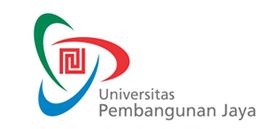 RENCANA PEMBELAJARAN SEMESTERF-0653F-0653RENCANA PEMBELAJARAN SEMESTERIssue/Revisi: A0RENCANA PEMBELAJARAN SEMESTERTanggal Berlaku: 1 Juli 2015RENCANA PEMBELAJARAN SEMESTERUntuk Tahun Akademik: 2015/2016RENCANA PEMBELAJARAN SEMESTERMasa Berlaku: 4 (empat) tahunRENCANA PEMBELAJARAN SEMESTERJml Halaman: Xx halamanMata Kuliah: Rupa Dasar 3DKode MK:Program Studi: DPIPenyusun:Sks: 4Kelompok Mata Kuliah:MingguKemampuan Akhir yang DiharapkanBahan Kajian(Materi Ajar)Bentuk PembelajaranKriteria/Indikator PenilaianBobot NilaiStandar Kompetensi Profesi 1 Mengetahui materi perkuliahan Rupa Dasar Tiga Dimensi dan mengenal karakter material bersifat dua dimensional/ bidang (kertas) menjadi rupa tiga dimensi Slide & Video Melakukan eksplorasi pengolahan material kertas hingga menjadi beberapa alternatif pengolahan bentuk rupa dasar 3DHasil asistensi dari hasil eksplorasi material kertas 2 Mahasasiwa memahami karakter material bersifat dua dimensional/ bidang (kertas) Contoh karya rupa dasar, kertas dan alat kerja Melakukan eksplorasi pengolahan material kertas hingga menjadi beberapa alternatif pengolahan bentuk rupa dasar 3D Hasil asistensi dari hasil eksplorasi material kertas3Mahasiswa dapat mengolah karakter material 2 D (kertas) menjadi bentuk rupa dasar 3D dengan dengan sistem modularSlide & VideoContoh karya rupa dasar, kertas dan alat kerjaEksplorasi material kertas dengan teknik modular untuk menghasilkan alternatif rupa dasar 3DHasil asistensi dari hasil eksplorasi material kertas4(Lanjutan) Mahasiswa dapat mengolah karakter material 2 D (kertas) menjadi bentuk rupa dasar 3D dengan dengan sistem modularSlide Contoh karya rupa dasar, kertas dan alat kerjaEksplorasi material kertas dengan teknik modular untuk menghasilkan alternatif rupa dasar 3DMahasiswa dapat mengolah, membentuk dan megerti karakter dan potensi kertas untuk dijadikan karya 5Mahasiswa dapat mengolah, membentuk dan membuat sebuah karya rupa dasar 3D dari material batang/sedotanSlide Contoh karya rupa dasar, kertas dan alat kerjaPengenalan karakter material berbentuk batang / sedotan, teknis pengerjaan dan pengolahan material & contoh karya rupa dasar 3DMahasiswa dapat mengolah, membentuk dan membuat sebuah karya rupa dasar 3D dari material batang/sedotan6Mahasiswa mengenal karakter material screen/kawat kasa, dan mengetahui cara mengolahnya.Slide Contoh karya rupa dasar, dan alat kerjaPenjelasan mengenai karakter material screen/kawat kasa, teknis pengerjaan dan pengolahan material & contoh karya rupa dasar 3DMahasiswa dapat mengolah dan membentuk material screen/kawat kasa menjadi sebuah karya rupa dasar 3D.71. Mahasiswa mengenal karakter material screen/kawat kasa, dan mengetahui cara mengolahnya.2.  Melatih mahasiswa untuk menggali kreativitas dalam membentuk material screen/kawat kasa menjadi bentukan baru tiga dimensional secara modul.Slide Contoh karya rupa dasar, dan alat kerjaMelakukan bimbingan & pengarahan kepada mahasiswa untuk melakukan proses ekplorasi alternatif karya rupa dasar 3DMengembangkan hasil eksplorasi material berdasarkan hasil review team dosen dan membuat alternatif  karya  rupa dasar 3dMata Kuliah:Kode MK:Minggu ke:Tugas ke:Tujuan Tugas:Uraian Tugas:Obyek Yang Harus Dikerjakan dan Batasan-BatasanMetode/Cara Kerja/Acuan yang DigunakanDekripsi Luaran Tugas yang DihasilkanKriteria Penilaian:Jenjang/GradeAngka/SkorDeskripsi/Indikator KerjaProsesPenanggung JawabPenanggung JawabTanggalProsesNamaTandatanganTanggalPerumusanNamaDosen Penyusun/PengampuPemeriksaanNamaKetua ProdiPersetujuanNamaKepala BAP-PMPPenetapanNamaDirektur Pendidikan, Pembelajaran dan KemahasiswaanPengendalianRini Pramono, M.Si.Staff Senior BAP-PMP / Document Controller